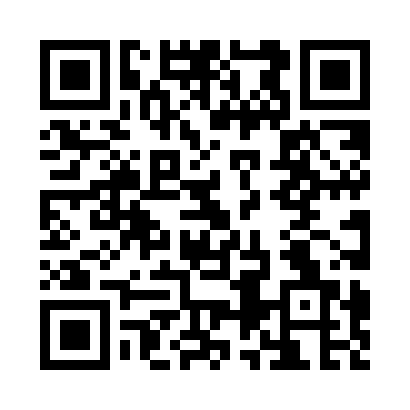 Prayer times for East Ellsworth, Wisconsin, USAMon 1 Jul 2024 - Wed 31 Jul 2024High Latitude Method: Angle Based RulePrayer Calculation Method: Islamic Society of North AmericaAsar Calculation Method: ShafiPrayer times provided by https://www.salahtimes.comDateDayFajrSunriseDhuhrAsrMaghribIsha1Mon3:355:281:145:228:5910:532Tue3:355:291:145:228:5910:523Wed3:365:301:145:228:5910:524Thu3:375:301:145:228:5810:515Fri3:385:311:155:228:5810:506Sat3:395:321:155:228:5810:507Sun3:415:321:155:228:5710:498Mon3:425:331:155:228:5710:489Tue3:435:341:155:228:5610:4710Wed3:445:351:155:228:5610:4611Thu3:465:361:165:228:5510:4512Fri3:475:361:165:228:5410:4413Sat3:485:371:165:228:5410:4314Sun3:505:381:165:228:5310:4115Mon3:515:391:165:228:5210:4016Tue3:525:401:165:228:5210:3917Wed3:545:411:165:218:5110:3818Thu3:555:421:165:218:5010:3619Fri3:575:431:165:218:4910:3520Sat3:595:441:165:218:4810:3321Sun4:005:451:165:218:4710:3222Mon4:025:461:165:208:4610:3023Tue4:035:471:165:208:4510:2924Wed4:055:481:165:208:4410:2725Thu4:075:491:165:198:4310:2526Fri4:085:501:165:198:4210:2427Sat4:105:511:165:198:4110:2228Sun4:115:521:165:188:4010:2029Mon4:135:531:165:188:3910:1930Tue4:155:551:165:178:3810:1731Wed4:165:561:165:178:3610:15